annotazioni: 1	obbligatoria per le ditte individuali e le società di persone e deve contenere il nome di almeno uno dei soci con responsabilità illimitata; 2	la durata della società non può essere illimitata 3	limitata / illimitata 4	disgiunta / a maggioranza / congiunta (consigliato: disgiunta) 5	disgiunta / a maggioranza / congiunta (consigliato: congiunta) 6	amministratore unico / più amministratori / consiglio di amministrazione 7	in assenza di un presidente: nome di uno degli amministratori 8	numero dei soci che lavorano nell’azienda a tempo pieno 9	una lettera maiuscola seguita da 6 cifre (p.es. „G 45.11.01“); la tabella Ateco è qui allegata10	lettera maiuscola11	codice a 6 cifre12	descrizione ricavata dalla tabella Ateco13	numero alunni in questa IFS14	verificare l’esattezza dell’indirizzo indicato15	lingue nelle quali la IFS è in grado di comunicare nel corso dell’anno scolastico16	se necessario, indicare altri periodi di ferie (p.es. scambi etc.)17	l’atto costitutivo e/o lo statuto devono essere allegati alla comunicazione di variazione dati; la visura viene rilasciata solo se essi sono correttamente depositati presso il registro imprese. modalità di invio:allegare una copia dell’atto costitutivo e/o dello statuto che deve coincidere con il modulo variazione dativersare i diritti annuali CCIAA, l’imposta di bollo, i diritti di segreteria tramite bonifico:importo: 	EUR 219,- beneficiario: 	CCIAA registro impresebanca: 	Südtiroler WirtschaftsbankIBAN: 		IT80S8888811601000500070009BIC: 		SWBAITB0inoltrare il presente modulo, insieme a atto costitutivo / statuto al registro imprese:entro il 30/11 oppure entro 30 giorni dalla costituzione in formato Word (docx)tramite email a: wolfgang.lanz@scuola.alto-adige.itsuccessivamente Le verrà inviata una visura aggiornata del registro imprese.Registro delle Imprese per IFSvariazione datiRegistro delle Imprese per IFSvariazione datiRegistro delle Imprese per IFSvariazione datiRegistro delle Imprese per IFSvariazione datiRegistro delle Imprese per IFSvariazione datiRegistro delle Imprese per IFSvariazione datiRegistro delle Imprese per IFSvariazione datiRegistro delle Imprese per IFSvariazione datiRegistro delle Imprese per IFSvariazione datiRegistro delle Imprese per IFSvariazione datiRegistro delle Imprese per IFSvariazione datiRegistro delle Imprese per IFSvariazione dati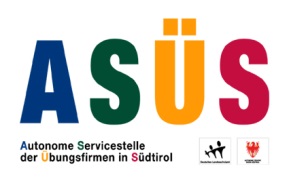 Mod. 220/1Mod. 220/1Mod. 220/1Mod. 220/1datadatadatadatadatadatadatadati identificativi dell’impresadati identificativi dell’impresadati identificativi dell’impresadati identificativi dell’impresadati identificativi dell’impresadati identificativi dell’impresadati identificativi dell’impresadati identificativi dell’impresadati identificativi dell’impresadati identificativi dell’impresadati identificativi dell’impresadati identificativi dell’impresadati identificativi dell’impresadati identificativi dell’impresadati identificativi dell’impresadati identificativi dell’impresaforma giuridicaforma giuridicaforma giuridicaforma giuridicaforma giuridicaforma giuridicaforma giuridicadenominazionedenominazionedenominazionedenominazionedenominazionedenominazionedenominazionedenominazione aggiuntiva1(per le società di persone)denominazione aggiuntiva1(per le società di persone)denominazione aggiuntiva1(per le società di persone)denominazione aggiuntiva1(per le società di persone)denominazione aggiuntiva1(per le società di persone)denominazione aggiuntiva1(per le società di persone)denominazione aggiuntiva1(per le società di persone)sede (indirizzo, CAP, comune)sede (indirizzo, CAP, comune)sede (indirizzo, CAP, comune)sede (indirizzo, CAP, comune)sede (indirizzo, CAP, comune)sede (indirizzo, CAP, comune)sede (indirizzo, CAP, comune)data di costituzionedata di costituzionedata di costituzionedata di costituzionedata di costituzionedata di costituzionedata di costituzionedata di inizio attività data di inizio attività data di inizio attività data di inizio attività data di inizio attività data di inizio attività data di inizio attività scadenza eserciziscadenza eserciziscadenza eserciziscadenza eserciziscadenza eserciziscadenza eserciziscadenza esercizidurata della società (data)2durata della società (data)2durata della società (data)2durata della società (data)2durata della società (data)2durata della società (data)2durata della società (data)2capitale socialecapitale socialecapitale socialecapitale socialecapitale socialecapitale socialecapitale socialeinformazioni sui sociinformazioni sui sociinformazioni sui sociinformazioni sui sociinformazioni sui sociinformazioni sui sociinformazioni sui sociinformazioni sui sociinformazioni sui sociinformazioni sui sociinformazioni sui sociinformazioni sui sociinformazioni sui sociinformazioni sui sociinformazioni sui sociinformazioni sui soci1cognome e nomecognome e nomecognome e nomecognome e nomeluogo di nascitaluogo di nascitaluogo di nascitadata di nascitacodice fiscalecodice fiscalecodice fiscalecodice fiscalecodice fiscalecodice fiscalecodice fiscale11comune di residenzacomune di residenzacomune di residenzaindirizzoindirizzoindirizzoindirizzocittadinanzaresponsabilità 3responsabilità 3responsabilità 3responsabilità 3responsabilità 3quota EURquota EUR12cognome e nomecognome e nomecognome e nomecognome e nomeluogo di nascitaluogo di nascitaluogo di nascitadata di nascitacodice fiscalecodice fiscalecodice fiscalecodice fiscalecodice fiscalecodice fiscalecodice fiscale22comune di residenzacomune di residenzacomune di residenzaindirizzoindirizzoindirizzoindirizzocittadinanzaresponsabilità 3responsabilità 3responsabilità 3responsabilità 3responsabilità 3quota EURquota EUR23cognome e nomecognome e nomecognome e nomecognome e nomeluogo di nascitaluogo di nascitaluogo di nascitadata di nascitacodice fiscalecodice fiscalecodice fiscalecodice fiscalecodice fiscalecodice fiscalecodice fiscale33comune di residenzacomune di residenzacomune di residenzaindirizzoindirizzoindirizzoindirizzocittadinanzaresponsabilità 3responsabilità 3responsabilità 3responsabilità 3responsabilità 3quota EURquota EUR34cognome e nomecognome e nomecognome e nomecognome e nomeluogo di nascitaluogo di nascitaluogo di nascitadata di nascitacodice fiscalecodice fiscalecodice fiscalecodice fiscalecodice fiscalecodice fiscalecodice fiscale44comune di residenzacomune di residenzacomune di residenzaindirizzoindirizzoindirizzoindirizzocittadinanzaresponsabilità 3responsabilità 3responsabilità 3responsabilità 3responsabilità 3quota EURquota EUR45cognome e nomecognome e nomecognome e nomecognome e nomeluogo di nascitaluogo di nascitaluogo di nascitadata di nascitacodice fiscalecodice fiscalecodice fiscalecodice fiscalecodice fiscalecodice fiscalecodice fiscale55comune di residenzacomune di residenzacomune di residenzaindirizzoindirizzoindirizzoindirizzocittadinanzaresponsabilità 3responsabilità 3responsabilità 3responsabilità 3responsabilità 3quota EURquota EUR5società di personesocietà di personesocietà di personesocietà di personesocietà di personesocietà di personesocietà di personesocietà di personesocietà di personesocietà di personesocietà di personesocietà di personesocietà di personesocietà di personesocietà di personesocietà di personeamministrazione ordinaria4amministrazione ordinaria4amministrazione ordinaria4amministrazione ordinaria4amministrazione ordinaria4amministrazione ordinaria4amministrazione ordinaria4amministrazione ordinaria4amministrazione ordinaria4amministrazione ordinaria4amministrazione straordinaria5amministrazione straordinaria5amministrazione straordinaria5amministrazione straordinaria5amministrazione straordinaria5amministrazione straordinaria5amministrazione straordinaria5amministrazione straordinaria5amministrazione straordinaria5amministrazione straordinaria5società di capitalesocietà di capitalesocietà di capitalesocietà di capitalesocietà di capitalesocietà di capitalesocietà di capitalesocietà di capitalesocietà di capitalesocietà di capitalesocietà di capitalesocietà di capitalesocietà di capitalesocietà di capitalesocietà di capitalesocietà di capitaleforma amministrativa6forma amministrativa6forma amministrativa6forma amministrativa6forma amministrativa6forma amministrativa6forma amministrativa6forma amministrativa6forma amministrativa6forma amministrativa6numero amministratori o membri del consiglio di amm.numero amministratori o membri del consiglio di amm.numero amministratori o membri del consiglio di amm.numero amministratori o membri del consiglio di amm.numero amministratori o membri del consiglio di amm.numero amministratori o membri del consiglio di amm.numero amministratori o membri del consiglio di amm.numero amministratori o membri del consiglio di amm.numero amministratori o membri del consiglio di amm.numero amministratori o membri del consiglio di amm.nome del presidente7nome del presidente7nome del presidente7nome del presidente7nome del presidente7nome del presidente7nome del presidente7nome del presidente7nome del presidente7nome del presidente7informazioni sugli addettiinformazioni sugli addettiinformazioni sugli addettiinformazioni sugli addettiinformazioni sugli addettiinformazioni sugli addettiinformazioni sugli addettiinformazioni sugli addettiinformazioni sugli addettiinformazioni sugli addettiinformazioni sugli addettiinformazioni sugli addettiinformazioni sugli addettiinformazioni sugli addettiinformazioni sugli addettiinformazioni sugli addettinumero di addetti8numero di addetti8numero di addetti8numero di addetti8numero di addetti8numero di addetti8numero di addetti8indipendenti / sociStaatsbürgerschaftindipendenti / sociStaatsbürgerschaftindipendenti / sociStaatsbürgerschaftindipendenti / sociStaatsbürgerschaftdipendentidipendentidipendentidipendentidipendentinumero di addetti8numero di addetti8numero di addetti8numero di addetti8numero di addetti8numero di addetti8numero di addetti8settori di attività7settori di attività7settori di attività7settori di attività7settori di attività7settori di attività7settori di attività7settori di attività7settori di attività7settori di attività7settori di attività7settori di attività7settori di attività7settori di attività7settori di attività7settori di attività7lett. 10lett. 10codice 11descrizione12descrizione12descrizione12descrizione12descrizione12descrizione12descrizione12descrizione12descrizione12descrizione12descrizione12descrizione12descrizione12informazioni sull’IFSinformazioni sull’IFSinformazioni sull’IFSinformazioni sull’IFSinformazioni sull’IFSinformazioni sull’IFSinformazioni sull’IFSinformazioni sull’IFSinformazioni sull’IFSinformazioni sull’IFSinformazioni sull’IFSinformazioni sull’IFSinformazioni sull’IFSinformazioni sull’IFSinformazioni sull’IFSinformazioni sull’IFSinsegnante 1insegnante 1insegnante 1insegnante 1insegnante 1insegnante 1insegnante 2insegnante 2insegnante 2insegnante 2insegnante 2insegnante 2scuolascuolascuolascuolascuolascuolaclasseclasseclasseclasseclasseclassenumero alunni13numero alunni13numero alunni13numero alunni13numero alunni13numero alunni13telefono IFStelefono IFStelefono IFStelefono IFStelefono IFStelefono IFSfax IFSfax IFSfax IFSfax IFSfax IFSfax IFSemailemailemailemailemailemailsito web / webshop14sito web / webshop14sito web / webshop14sito web / webshop14sito web / webshop14sito web / webshop14orario di lavoroorario di lavoroorario di lavoroorario di lavoroorario di lavoroorario di lavoroazienda madrinaazienda madrinaazienda madrinaazienda madrinaazienda madrinaazienda madrinalingue di corrispondenza15lingue di corrispondenza15lingue di corrispondenza15lingue di corrispondenza15lingue di corrispondenza15lingue di corrispondenza15lingue di corrispondenza15lingue di corrispondenza15lingue di corrispondenza15lingue di corrispondenza15lingue di corrispondenza15lingue di corrispondenza15lingue di corrispondenza15lingue di corrispondenza15lingue di corrispondenza15lingue di corrispondenza15lingue di corrispondenza15lingue di corrispondenza15lingue di corrispondenza15lingue di corrispondenza15lingue di corrispondenza15lingue di corrispondenza15lingue di corrispondenza15lingue di corrispondenza15periodi di ferie16periodi di ferie16periodi di ferie16periodi di ferie16periodi di ferie16periodi di ferie16vacanze autunnali:vacanze autunnali:vacanze autunnali:27/10 – 03/1127/10 – 03/1127/10 – 03/1127/10 – 03/1127/10 – 03/1127/10 – 03/1127/10 – 03/11periodi di ferie16periodi di ferie16periodi di ferie16periodi di ferie16periodi di ferie16periodi di ferie16vacanze natalizie:vacanze natalizie:vacanze natalizie:22/12 – 06/0122/12 – 06/0122/12 – 06/0122/12 – 06/0122/12 – 06/0122/12 – 06/0122/12 – 06/01periodi di ferie16periodi di ferie16periodi di ferie16periodi di ferie16periodi di ferie16periodi di ferie16vacanze di carnevale: vacanze di carnevale: vacanze di carnevale: 23/02 – 01/0323/02 – 01/0323/02 – 01/0323/02 – 01/0323/02 – 01/0323/02 – 01/0323/02 – 01/03periodi di ferie16periodi di ferie16periodi di ferie16periodi di ferie16periodi di ferie16periodi di ferie16vacanze di Pasqua:vacanze di Pasqua:vacanze di Pasqua:09/04 – 14/0409/04 – 14/0409/04 – 14/0409/04 – 14/0409/04 – 14/0409/04 – 14/0409/04 – 14/04periodi di ferie16periodi di ferie16periodi di ferie16periodi di ferie16periodi di ferie16periodi di ferie16stage/alternanza: stage/alternanza: stage/alternanza: periodi di ferie16periodi di ferie16periodi di ferie16periodi di ferie16periodi di ferie16periodi di ferie16Banche di appoggioBanche di appoggioBanche di appoggioBanche di appoggioBanche di appoggioBanche di appoggioBanche di appoggioBanche di appoggioBanche di appoggioBanche di appoggioBanche di appoggioBanche di appoggioBanche di appoggioBanche di appoggioBanche di appoggioBanche di appoggiobancabancabancabancabancabancaSüdtiroler Wirtschaftsbank / Banca Commerciale A.A.Südtiroler Wirtschaftsbank / Banca Commerciale A.A.Südtiroler Wirtschaftsbank / Banca Commerciale A.A.Südtiroler Wirtschaftsbank / Banca Commerciale A.A.Südtiroler Wirtschaftsbank / Banca Commerciale A.A.Südtiroler Wirtschaftsbank / Banca Commerciale A.A.Südtiroler Wirtschaftsbank / Banca Commerciale A.A.Südtiroler Wirtschaftsbank / Banca Commerciale A.A.Südtiroler Wirtschaftsbank / Banca Commerciale A.A.Südtiroler Wirtschaftsbank / Banca Commerciale A.A.codice BIC/SWIFTcodice BIC/SWIFTcodice BIC/SWIFTcodice BIC/SWIFTcodice BIC/SWIFTcodice BIC/SWIFTSWBAITB0SWBAITB0SWBAITB0SWBAITB0SWBAITB0SWBAITB0SWBAITB0SWBAITB0SWBAITB0SWBAITB0numero di conto correntenumero di conto correntenumero di conto correntenumero di conto correntenumero di conto correntenumero di conto correnteIBANIBANIBANIBANIBANIBANaltri obblighialtri obblighialtri obblighialtri obblighialtri obblighialtri obblighialtri obblighialtri obblighialtri obblighialtri obblighialtri obblighialtri obblighialtri obblighialtri obblighialtri obblighialtri obblighidiritti annuali CCIAA (EUR 219,-) versati in datadiritti annuali CCIAA (EUR 219,-) versati in datadiritti annuali CCIAA (EUR 219,-) versati in datadiritti annuali CCIAA (EUR 219,-) versati in datadiritti annuali CCIAA (EUR 219,-) versati in datadiritti annuali CCIAA (EUR 219,-) versati in datadiritti annuali CCIAA (EUR 219,-) versati in datadiritti annuali CCIAA (EUR 219,-) versati in datadiritti annuali CCIAA (EUR 219,-) versati in datadiritti annuali CCIAA (EUR 219,-) versati in datadiritti annuali CCIAA (EUR 219,-) versati in datadiritti annuali CCIAA (EUR 219,-) versati in datadiritti annuali CCIAA (EUR 219,-) versati in dataatto di costituzione e/o statuto sono allegati17atto di costituzione e/o statuto sono allegati17atto di costituzione e/o statuto sono allegati17atto di costituzione e/o statuto sono allegati17atto di costituzione e/o statuto sono allegati17atto di costituzione e/o statuto sono allegati17atto di costituzione e/o statuto sono allegati17atto di costituzione e/o statuto sono allegati17atto di costituzione e/o statuto sono allegati17atto di costituzione e/o statuto sono allegati17atto di costituzione e/o statuto sono allegati17atto di costituzione e/o statuto sono allegati17atto di costituzione e/o statuto sono allegati17